Приложение  3 к Порядку пропуска грузов, подлежащих ветеринарному контролю и надзору, через таможенную границу Донецкой Народной Республики (пункт 5)  
ФОРМА N 1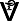 ____________________________________                                   (наименование юридического лица)____________________________________Район (город) ________________________Область _____________________________«___» ______________________20___годаВ Е Т Е Р И Н А Р Н О Е        С В И Д Е Т Е Л Ь С Т В О     №	Выдано ________________________________________________________________               (кому – наименование юридического лица и его место нахождения или фамилия, имя отчество физического лица-предпринимателя _____________________________________________________________________________и его место нахождения)_____________________________________________________________________________в том, что среди животных ______________________________________________________(указать вид животного)в количестве _____________________________________________________ голов, которые						(словами)предъявлены для ветеринарного осмотра и подлежат отправке, больных и с подозрениями на заболевание на заразные болезни не выявлено, они выходят (вывозятся) из _______________________________________________________________________________________(название населенного пункта, хозяйства или собственника)_____________________________________________________________________________благополучного по заразным болезням животных. Животные перед отправкой_____________________________________________________________________________(указать сроки и место профилактического карантина, каким поддавался исследованиям, прививкам или другим обработкам и дату)_______________________________________________________________________________________________________________________________________________________________________________________________________________________________________	Животные направляются _________________________________________________(пункт, станция назначения и получатель)для __________________________________________________________________________(убоя, откорма,  продажи, разведения и др.)и следуют: железной дорогой, водным, автомобильным, воздушным транспортом (необходимое подчеркнуть) по маршруту__________________________________________		(указать основные пункты транспортировки: станция, порт погрузки)Спецификация (гуртовая ведомость, товарно-транспортная накладная) № _____________ от «___» _____________________ годаОсобые отметки: ______________________________________________________________(дата и номер соглашения на вывоз за границу административной территории)_____________________________________________________________________________(идентификационный номер животного, серия и номер паспорта, серия и номер ветеринарной карточки)__________________________________________________________________________________________________________________________________________________________ (необходимые отметки, которые заполняются при отправке животных, переболевших заразными болезнями)__________________________________________________________________________________________________________________________________________________________(подпись, фамилия, инициалы и должность лица, выдавшего свидетельство)Отметки о ветеринарном осмотре при погрузке, на пути транспортировки и на месте разгрузкиОтметки о ветеринарном осмотре при погрузке, на пути транспортировки и на месте разгрузкиОтметки о ветеринарном осмотре при погрузке, на пути транспортировки и на месте разгрузкиОтметки о ветеринарном осмотре при погрузке, на пути транспортировки и на месте разгрузкиОтметки о ветеринарном осмотре при погрузке, на пути транспортировки и на месте разгрузкиОтметки о ветеринарном осмотре при погрузке, на пути транспортировки и на месте разгрузкиДата и название пункта, где проводился ветеринарный осмотр(З-загрузка, Т-транзит, Р-разгрузка)Осмотрено продуктов, сырья животного происхожденияОсмотрено продуктов, сырья животного происхожденияКоличество продуктов, сырья, изъятых из-за недоброкачественности и испорченностиКоличество продуктов, сырья, допущенных к дальнейшей транспортировкеПодпись и фамилия ветеринарного врача, который проводил осмотр, печатьДата и название пункта, где проводился ветеринарный осмотр(З-загрузка, Т-транзит, Р-разгрузка)мест (штук)вес